Додаток до рішення Київської міської ради від___________202_ р №________МЕТОДИКА
розрахунку орендної плати за комунальне майно територіальної громади міста Києва1. Ця Методика визначає механізм визначення розміру плати за оренду об’єктів, визначених частиною першою статті 3 Закону України “Про оренду державного та комунального майна” (далі – Закон).2. У разі коли орендодавцем комунального нерухомого майна територіальної громади міста Києва є балансоутримувач, розмір орендної плати погоджується з органом, визначеним підпунктами 2.1-2.3 пункту 2 рішення Київської міської ради від 23.07.2020 №50/9129 «Про деякі питання оренди комунального майна територіальної громади міста Києва». У разі коли орендодавцем комунального нерухомого майна є балансоутримувач, кошти від оренди майна якого в повному обсязі спрямовуються на виконання статутних завдань такого балансоутримувача відповідно до рішення Київської міської ради про бюджет міста на відповідний рік, розмір орендної плати погоджується уповноваженим органом управління майном такого балансоутримувача, якщо статутом/положенням балансоутримувача передбачено необхідність такого обов'язкового погодження розміру орендної плати з ним.3. Розмір орендної плати за нерухоме майно та інше окреме індивідуально визначене майно, яке передається дипломатичним представництвам, консульським установам іноземних держав, представництвам міжнародних організацій в Україні для виконання своїх функцій, крім випадку, передбаченого пунктом 19 цієї Методики, розраховується згідно з цією Методикою за результатами незалежної оцінки і за домовленістю сторін може бути змінений в установленому законодавством порядку, але в будь-якому випадку не може бути меншим розрахованої орендної плати за цією Методикою.Розмір орендної плати за оренду нерухомого майна, що передається в оренду дипломатичним представництвам, консульським установам іноземних держав, представництвам міжнародних організацій в Україні, погоджується тільки з органом управління майном такого підприємства.У разі укладення договору оренди з дипломатичними представництвами, консульськими установами іноземних держав, представництвами міжнародних організацій в Україні (крім договорів, орендна плата за якими врегульована міжнародними договорами України, згода на обов’язковість яких надана Верховною Радою України) орендна плата може бути встановлена у валюті, яка відповідно до Класифікатора іноземних валют та банківських металів, затвердженого постановою Правління Національного банку від 4 лютого 1998 р. № 34, належить до 1 групи (конвертовані валюти, які широко використовуються для здійснення платежів за міжнародними операціями, валюти країн - членів Європейського Союзу та банківські метали). Орендна плата за базовий місяць розрахунку визначається у такій валюті за офіційним курсом Національного банку станом на 1 число базового місяця розрахунку. Зазначена орендна плата звільняється від коригування на індекс інфляції.4. До плати за оренду іншого окремого індивідуально визначеного майна не включаються витрати на утримання орендованого майна та плата за послуги, які відповідно до укладеного договору зобов’язується надавати орендарю балансоутримувач.5. Відшкодування витрат балансоутримувача на утримання орендованого майна (у тому числі місць загального користування та прибудинкової території) та надання комунальних послуг орендарю здійснюється відповідно до договору, укладеного між балансоутримувачем та орендарем, примірна форма якого затверджується Фондом державного майна.6. У разі оренди нерухомого майна (крім оренди нерухомого майна орендарями, зазначеними у пункті 13 цієї Методики) та іншого окремого індивідуально визначеного майна розмір річної орендної плати визначається за формулою:де О пл - розмір річної орендної плати, гривень;В п - вартість орендованого майна, визначена шляхом проведення незалежної оцінки (без урахування податку на додану вартість), гривень;С ор - орендна ставка, визначена згідно з додатком 1 до цієї Методики (у разі укладення договору з орендарем відповідно до статті 15 Закону) або додатком 2 до цієї Методики (для договорів оренди, які продовжуються без проведення аукціону) або пунктом 14 цієї Методики для іншого окремого індивідуально визначеного майна.7. Розмір орендної плати за базовий місяць оренди нерухомого та іншого окремого індивідуально визначеного майна визначається за формулою:де О пл.міс. - розмір місячної орендної плати, гривень.У разі коли між датою визначення орендної плати за базовий місяць і датою підписання акта приймання-передачі майна минуло більше ніж один повний календарний місяць, розмір орендної плати за перший місяць оренди встановлюється шляхом коригування орендної плати за базовий місяць на індекс інфляції у місяцях, що минули з дати визначення орендної плати за базовий місяць.8. Розмір добової орендної плати розраховується на основі розміру місячної орендної плати з розрахунку кількості днів у місяці фактичного користування за формулою:де О пл.доб. - розмір добової орендної плати, гривень;Х - кількість днів у місяці фактичного користування.9. Розмір погодинної орендної плати за об'єкт оренди розраховується на основі розміру добової орендної плати із розрахунку 24 години на добу за формулою:де О пл.год. - розмір погодинної орендної плати;Х - кількість днів у місяці фактичного користування.У разі коли погодинна орендна плата припадає на вихідний або святковий день, у такі дні орендна плата нараховується за повну добу.10. Розмір річної орендної плати за єдині майнові комплекси, їх відокремлені структурні підрозділи визначається за формулою:де О пл.ц - розмір річної орендної плати за єдині майнові комплекси, їх відокремлені структурні підрозділи, гривень;В оз - вартість основних засобів за незалежною оцінкою на дату оцінки об'єкта оренди (без урахування податку на додану вартість), гривень;В нм - вартість нематеріальних активів за незалежною оцінкою на дату оцінки об'єкта оренди (без урахування податку на додану вартість), гривень;С ор.ц - орендна ставка за використання об'єкта оренди, визначена згідно з додатком 2 до цієї Методики.11. Розмір орендної плати за базовий місяць оренди за єдині майнові комплекси, їх відокремлені структурні підрозділи визначається за формулою:де О пл.міс. - розмір місячної орендної плати, визначений за цією Методикою, гривень.Форма розрахунку орендної плати за базовий місяць наведена у додатку 3.Якщо між датою визначення орендної плати за базовий місяць і датою підписання акта приймання-передачі майна минуло більше ніж один повний календарний місяць, розмір орендної плати за перший місяць оренди встановлюється шляхом коригування орендної плати за базовий місяць на індекс інфляції у місяцях, що минули з дати визначення орендної плати за базовий місяць.12. Результати незалежної оцінки майна чинні протягом 12 місяців від дати оцінки, якщо інший строк не передбачено у звіті про оцінку майна.13. Річна орендна плата за оренду нерухомого майна у розмірі 1 гривні встановлюється таким орендарям:бюджетним організаціям, закладам, установам, які повністю фінансуються з бюджету міста Києва;органам місцевого самоврядування для розміщення центрів надання адміністративних послуг;комунальним некомерційним підприємствам міста Києва у сфері охорони здоров'я;комунальним закладам освіти, що утримуються за рахунок бюджету міста Києва;комунальним закладам культури, які утримуються або частково фінансуються за рахунок бюджету міста Києва;громадським приймальням депутатів Київської міської ради, якщо орендована площа не використовується для провадження підприємницької діяльності, у тому числі коли договір оренди від імені депутата укладається громадською організацією в інтересах депутата і для розміщення його депутатської приймальні, на площі, що не перевищує 50 кв. метрів;редакціям державних і комунальних періодичних видань, які повністю або частково фінансуються з державного або місцевих бюджетів, або заснованих об'єднаннями громадян, державними науково-дослідними установами, трудовими і журналістськими колективами, а також реформованим друкованим засобам масової інформації та редакціям відповідно до Закону України "Про реформування державних і комунальних друкованих засобів масової інформації".Орендна плата у розмірі 1 гривні для орендарів, зазначених в абзаці восьмому цього пункту, не застосовується у разі оренди нерухомого майна для розміщення засобів масової інформації:рекламного та еротичного характеру;заснованих в Україні міжнародними організаціями або за участю юридичних чи фізичних осіб інших держав, осіб без громадянства;в яких понад 50 відсотків загального обсягу випуску становлять матеріали зарубіжних засобів масової інформації;заснованих за участю юридичних або фізичних осіб, до сфери діяльності яких належить виробництво та постачання паперу, поліграфічного обладнання, технічних засобів мовлення.14. Розмір річної орендної плати у разі оренди іншого окремого індивідуально визначеного майна (крім транспортних засобів) встановлюється на рівні 12 відсотків вартості об'єкта оренди.Розмір річної орендної плати у разі оренди транспортних засобів встановлюється на рівні 10 відсотків вартості об'єкта оренди.У разі коли орендарем є суб'єкт малого підприємництва, розмір річної орендної плати за оренду іншого окремого індивідуально визначеного майна, у тому числі транспортних засобів, становить 7 відсотків вартості об'єкта оренди.Розмір річної орендної плати у разі оренди музичних інструментів встановлюється за згодою сторін, але не менш як 1,2 відсотка вартості об'єкта оренди для учнів та студентів закладів вищої освіти та не менш як 1,8 відсотка вартості орендованого майна за результатами такої оцінки - для професійних творчих працівників.15. Розмір місячної орендної плати у розмірі 1 гривні за 1 кв. метр занедбаної пам'ятки архітектури встановлюється кваліфікованій особі, визначеній пунктом 183 Порядку передачі в оренду державного та комунального майна, затвердженого постановою Кабінету Міністрів України від 3 червня 2020 року №483 (далі – Порядок), на підставі рішення орендодавця, прийнятого відповідно до пункту 191 Порядку, орендарям, які отримали таку пам'ятку в довгострокову пільгову оренду відповідно до пунктів 183 - 191 Порядку.16. Встановлення орендної плати здійснюється з урахуванням вимог Закону України "Про державну допомогу суб'єктам господарювання" для:суб'єктів господарювання, передбачених частиною другою статті 15 Закону;підприємств, установ, організацій, включених відповідно до рішення Кабінету Міністрів України або рішень представницьких органів місцевого самоврядування, до переліку підприємств, установ, організацій, що надають соціально важливі послуги населенню, - у разі встановлення орендної плати на рівні нижчому, ніж визначено пунктом 52 Порядку.17. Якщо орендна плата визначена на підставі цієї Методики (крім пункту 13 цієї Методики) або абзацу четвертого частини сьомої статті 18 Закону (орендна плата за базовий місяць) і при цьому між датою визначення орендної плати за базовий місяць і датою підписання акта приймання-передачі минуло більше ніж один повний календарний місяць, розмір орендної плати за перший місяць оренди встановлюється шляхом коригування орендної плати за базовий місяць на індекс інфляції у місяцях, що минули з дати визначення орендної плати за базовий місяць.18. Якщо орендна плата визначена за результатами проведення аукціону, орендна плата за січень - грудень року оренди, наступного за роком, на який припадає перший місяць оренди, визначається шляхом коригування орендної плати за перший місяць оренди на річний індекс інфляції року, на який припадає перший місяць оренди. Орендна плата за січень - грудень третього і кожного наступного календарного року оренди визначається шляхом коригування місячної орендної плати, що сплачувалася у попередньому році, на середньорічний індекс інфляції такого року.Орендна плата, встановлена відповідно до пункту 13 цієї Методики, не підлягає коригуванню на індекс інфляції.19. У разі оренди дипломатичними представництвами, консульськими установами іноземних держав, представництвами міжнародних організацій в Україні іншого окремого індивідуально визначеного майна розмір річної орендної плати встановлюється на рівні 12 відсотків вартості орендованого майна за результатами незалежної оцінки.Якщо міжнародними договорами України, згода на обов'язковість яких надана Верховною Радою України, встановлено інші правила, ніж ті, що містяться у цій Методиці, застосовуються правила міжнародного договору України.Київський міський голова				Віталій КЛИЧКООРЕНДНІ СТАВКИдля договорів оренди комунального майна територіальної громади міста КиєваДодаток 2
до МетодикиОРЕНДНІ СТАВКИдля договорів оренди, які продовжуються без аукціонуДодаток 3 до МетодикиРОЗРАХУНОК
орендної плати за базовий місяць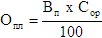 ,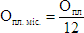 ,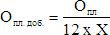 ,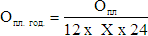 ,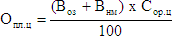 ,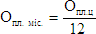 ,Додаток 1
до МетодикиОрендаріОрендна ставка, відсотків1. Для організації та проведення науково-практичних, культурних, мистецьких, громадських, суспільних та політичних заходів на строк, що не перевищує 30 календарних днів протягом одного року щодо кожного орендаря, якщо балансоутримувачем є державне або комунальне підприємство, установа, організація, що провадить діяльність з організації конгресів і торговельних виставок102. Приватні заклади освіти (суб'єкти підприємницької діяльності), які мають ліцензію на надання освітніх послуг у відповідній сфері (крім закладів освіти і суб'єктів підприємницької діяльності, визначених у пунктах 11 та 18 цього додатка)103. Для організації та проведення науково-практичних, культурних, мистецьких, громадських, суспільних та політичних заходів на строк, що не перевищує п'яти календарних днів протягом шести місяців, а також щодо майна, яке передається суб'єктам виборчого процесу з метою проведення публічних заходів (зборів, дебатів, дискусій) під час та на період виборчої кампанії84. Державні та комунальні (крім тих, які належать до комунальної власності міста Києва) підприємства, установи, організації/громадські організації у сфері культури і мистецтв (у тому числі національні творчі спілки або їх члени під творчі майстерні)45. Органи, установи, організації, фонди, діяльність яких фінансується з державного та місцевих бюджетів (крім тих, діяльність яких фінансується з бюджету міста Києва)46. Державні видавництва і підприємства книгорозповсюдження47. Вітчизняні видавництва та підприємства книгорозповсюдження, що забезпечують підготовку, випуск та (або) розповсюдження не менш як 50 відсотків книжкової продукції державною мовою (за винятком видань рекламного та еротичного характеру)48. Дипломатичні представництва, консульські установи іноземних держав, представництва міжнародних організацій в Україні129. Державні заклади освіти, що повністю або частково фінансуються з державного бюджету, та комунальні заклади освіти, що фінансуються з місцевого бюджету, які мають ліцензію на провадження освітньої діяльності у відповідній сфері (крім закладів освіти і суб'єктів підприємницької діяльності, визначених у пункті 18 цього додатка та визначених у пункті 13 цієї Методики)310. Заклади освіти, що мають ліцензію на провадження освітньої діяльності та засновані неприбутковими громадськими об'єднаннями, які отримують державне фінансування з держав - членів ЄС311. Приватні заклади загальної середньої освіти (суб'єкти підприємницької діяльності), які мають ліцензію на провадження освітньої діяльності у відповідній сфері312. Органи, установи і організації, діяльність яких частково фінансується за рахунок державного бюджету, органи місцевого самоврядування та їх добровільні об'єднання (крім визначених у пункті 13 цієї Методики)413 . Державні та комунальні заклади охорони здоров'я, які утримуються за рахунок державного та/або місцевих бюджетів (крім визначених у пункті 13 цієї Методики)314. Музеї, крім тих, які повністю фінансуються за рахунок бюджету міста Києва315. Громадські об'єднання фізкультурно-спортивної спрямованості, що є неприбутковими організаціями, внесеними до Реєстру неприбуткових установ та організацій, утворені ними спортивні клуби (крім спортивних клубів, що займаються професійним спортом), дитячо-юнацькі спортивні школи, школи вищої спортивної майстерності, центри олімпійської підготовки, центри студентського спорту закладів вищої освіти, центри фізичної культури і спорту осіб з інвалідністю, що є неприбутковими організаціями, внесеними до Реєстру неприбуткових установ та організацій, - виключно для проведення спортивних заходів або надання фізкультурно- спортивних послуг316. Державні та комунальні спортивні клуби, дитячо-юнацькі спортивні школи, школи вищої спортивної майстерності, центри олімпійської підготовки, центри студентського спорту закладів вищої освіти, фізкультурно-оздоровчі заклади, центри фізичного здоров'я населення, центри фізичної культури і спорту осіб з інвалідністю, а також бази олімпійської, паралімпійської та дефлімпійської підготовки (крім орендарів, зазначених у пункті 13 цієї Методики)317. Комунальні заклади охорони здоров'я, які утримуються за рахунок місцевих бюджетів, та комунальні некомерційні підприємства, що утворилися у результаті реорганізації комунальних закладів охорони здоров'я (крім визначених у пункті 13 цієї Методики)318. Заклади освіти, засновані на будь-якій формі власності, суб'єкти підприємницької діяльності, що мають ліцензію на надання освітніх послуг у сфері дошкільної освіти (крім визначених у пункті 13 цієї Методики)3Державні та комунальні спеціалізовані підприємства, установи та заклади соціального обслуговування, що надають соціальні послуги відповідно до Закону України «Про соціальні послуги» (крім визначених у пункті 13 цієї Методики)220. Релігійні організації для забезпечення проведення релігійних обрядів та церемоній:на площі не більш як 50 кв. метрів3на частині площі, що перевищує 50 кв. метрів721. Народні депутати України для розміщення громадської приймальні, у тому числі коли договір оренди від імені депутата укладається громадською організацією в інтересах депутата і для розміщення його депутатської приймальні (крім випадків, коли в інтересах народного депутата України діє уповноважений орган Верховної Ради України, в такому разі застосовується пункт 5 цього додатку):на площі не більш як 50 кв. метрів3на частині площі, що перевищує 50 кв. метрів1022. Громадські приймальні депутатів Київської міської ради, на площі, що перевищує 50 кв. метрів і не використовується для провадження підприємницької діяльності423. Громадські організації ветеранів для розміщення реабілітаційних установ для ветеранів:на площі не більш як 100 кв. метрів4на частині площі, що перевищує 100 кв. метрів724. Реабілітаційні установи для осіб з інвалідністю та дітей з інвалідністю для розміщення таких реабілітаційних установ:на площі не більш як 100 кв. метрів1на частині площі, що перевищує 100 кв. метрів725. Релігійні організації для забезпечення проведення релігійних обрядів та церемоній, які на момент введення в дію Закону України «Про оренду державного та комунального майна» безоплатно використовували об'єкт комунальної власності територіальної громади міста Києва на підставі договору позички або іншого договору для забезпечення проведення релігійних обрядів та церемоній0,01НайменуванняОрендна ставка, відсотків1. Використання єдиних майнових комплексів комунальних підприємств міста Києва, їх відокремлених структурних підрозділів для:1) тютюнової промисловості, лікеро-горілчаної та виноробної промисловості, радгоспів заводів, що виробляють виноробну продукцію302) виробництва електричного та електронного устаткування, деревини та виробів з деревини, меблів, організації концертно-видовищної діяльності та виставкової діяльності, ресторанів, морського, залізничного та автомобільного транспорту, торгівлі, випуску лотерейних білетів та проведення лотерей, кольорової металургії, нафтогазодобувної промисловості203) електроенергетики, газової, хімічної і нафтохімічної промисловості, чорної металургії, зв'язку, швейної та текстильної промисловості, ресторанного господарства (крім ресторанів), виробництва транспортних засобів, устаткування та їх ремонту, виробництва машин та устаткування, призначеного для механічного, термічного оброблення матеріалів або здійснення інших операцій, виробництва гумових та пластмасових виробів, лісового господарства, рибного господарства, целюлозно-паперової промисловості, переробки відходів, видобування неенергетичних матеріалів, надання додаткових транспортних послуг та допоміжних операцій, паливної промисловості, побутового обслуговування204) сільського господарства, харчової промисловості (крім лікеро-горілчаної та виноробної промисловості), радгоспів заводів (крім тих, що виробляють виноробну продукцію), металообробки, освіти, науки та охорони здоров'я, легкої (крім швейної та текстильної) промисловості, виробництва будівельних матеріалів125) кінопоказу66) використання інших об'єктів152. Використання нерухомого майна за цільовим призначенням:1) розміщення казино, інших гральних закладів 502) розміщення гральних автоматів окремо поза казино чи гральними закладами1003) розміщення на території метрополітену пунктів обміну валют, платіжних терміналів, в тому числі навісних банкоматів, пунктів продажу фінансових послуг804) розміщення50банкоматів, платіжних терміналівпунктів продажу лотерейних білетів, пунктів обміну валютиантен, технічних засобів і антен операторів телекомунікацій, які надають послуги рухомого (мобільного) зв'язку, операторів та провайдерів телекомунікацій, які надають послуги доступу до Інтернету5) розміщення:35 операторів телекомунікацій, які надають послуги з рухомого (мобільного) зв'язку, операторів та провайдерів телекомунікацій, які надають послуги з доступу до Інтернетуресторанів з нічним режимом роботиторговельних об'єктів з продажу ювелірних виробів, виробів з дорогоцінних металів та дорогоцінного каміння, антикваріату, зброїсуб'єктів господарювання, що надають послуги, пов'язані з переказом грошей6) розміщення: 30виробників рекламивідділень банків, фінансових установ, ломбардів, бірж, брокерських, дилерських, маклерських, рієлторських контор (агентств нерухомості)аптек, торговельних об'єктів з продажу окулярів, лінз, скелець у приміщеннях лікувально-профілактичних закладівсаун, турецьких лазень, соляріїв, кабінетів масажузовнішньої реклами на будівлях і спорудахсуб'єктів господарювання, що провадять діяльність у сфері права, бухгалтерського обліку та оподаткуванняторговельних об'єктів з продажу алкогольних та тютюнових виробів7) розміщення на території метрополітену:торговельних об'єктів, крім об'єктів з продажу преси, інше цільове використання приміщень/площ на території метрополітену на площі, що не перевищує 20 кв. м40торговельних об'єктів, інше цільове використання приміщень/площ на території метрополітену на частині площі, що перевищує 20 кв. м50торговельних об'єктів з продажу преси на площі, що не перевищує 20 кв. м118) організація концертів та іншої видовищно-розважальної діяльності259) розміщення суб'єктів господарювання, що провадять туроператорську та турагентську діяльність, готелів22розміщення:25майстерень з ремонту ювелірних виробівсуб'єктів господарювання, що діють на основі приватної власності і провадять господарську діяльність з медичної практикиприватних закладів охорони здоров'яаптек, ветеринарних аптек, торговельних об'єктів з продажу окулярів, лінз, скелець11) розміщення редакцій засобів масової інформації:- рекламного та еротичного характеру40- тих, що засновані в Україні міжнародними організаціями або за участю юридичних чи фізичних осіб інших держав, осіб без громадянства25- тих, де понад 50 відсотків загального обсягу випуску становлять матеріали іноземних засобів масової інформації25- тих, що засновані за участю суб'єктів господарювання, одним із видів діяльності яких є виробництво та постачання паперу, поліграфічного обладнання, технічних засобів мовлення2512) розміщення:18турбаз, мотелів, кемпінгів, літніх будиночківторговельних об'єктів з продажу продовольчих та непродовольчих товарів, які не здійснюють продаж товарів підакцизної групиофісних приміщень (крім відділень банків, фінансових установ, ломбардів, бірж, брокерських, дилерських, маклерських, рієлторських контор (агентств нерухомості)торговельних об'єктів з продажу автомобілів13) розміщення ресторанів, кафе, барів, закусочних, буфетів, кафетеріїв, що здійснюють продаж товарів підакцизної групи*1714) розміщення15ветеринарних лікарень (клінік), лабораторій ветеринарної медицинисуб'єктів господарювання, що провадять діяльність з організації шлюбних знайомств та весільскладів, крамниць-складів, магазинів-складівсуб'єктів господарювання, основний вид діяльності яких є надання третім особам послуг зі зберігання документів (архівних послуг)камер сховустоянок для автомобілів, паркінгівмайстерень, що здійснюють технічне обслуговування та ремонт автомобілів, у т. ч. автомийок та/або послуг шиномонтажусуб'єктів господарювання, що провадять діяльність з вирощування квітів, грибів15) розміщення транспортних підприємств з:перевезення пасажирів15перевезення вантажів1816) розміщення:12суб'єктів господарювання, що провадять виробничу діяльністькомп'ютерних клубів та інтернет-каферибних господарствкурсів (шкіл) з навчання водіїв автомобілівсуб'єктів господарювання, що здійснюють проєктні, проєктно-вишукувальні, проєктно-конструкторські роботиінформаційних агентствдипломатичних представництв, консульських установ іноземних держав, представництв міжнародних організацій в Українівиставок непродовольчих товарів без здійснення торгівлікафе, барів, закусочних, кафетеріїв, їдальнь, буфетів, які не здійснюють продаж товарів підакцизної груписуб'єктів підприємницької діяльності, що надають освітні послуги погодинно (курси, тренінги, семінари тощо)хостелівсуб'єктів господарювання, що надають послуги з утримання тварин17) розміщення:10суб'єктів кінематографії, основною діяльністю яких є кіновиробництво або технічне забезпечення і обслуговування кіновиробництва за умови, що вони внесені до Державного реєстру виробників, розповсюджувачів і демонстраторів фільмівредакцій засобів масової інформації (крім визначених у пункті 13 цієї Методики)приватних закладів освіти (суб'єктів підприємницької діяльності), які мають ліцензію на надання освітніх послуг у відповідній сферіторговельних автоматів, що відпускають продовольчі товари18) організація та проведення науково-практичних, культурних, мистецьких, громадських, суспільних та політичних заходів на строк, що не перевищує 30 календарних днів протягом одного року щодо кожного орендаря, якщо балансоутримувачем є комунальне підприємство, установа, організація, що провадить діяльність з організації конгресів і торговельних виставок1019) розміщення:9закладів фізичної культури і спорту, крім тих, які наведені в абзацах сьомому та восьмому підпункту 26 цього додаткусуб'єктів підприємницької діяльності, що надають освітні послуги без отримання ліцензіїсуб'єктів господарювання, що здійснюють побутове обслуговування населенняпідприємств, які здійснюють діяльність по обслуговуванню житлового фондугромадських вбираленьвиставок образотворчої та книжкової продукції, виробленої в Україні20) організація та проведення науково-практичних, культурних, мистецьких, громадських, суспільних та політичних заходів на строк, що не перевищує п'яти календарних днів протягом шести місяців, а також щодо майна, яке передається суб'єктам виборчого процесу з метою проведення публічних заходів (зборів, дебатів, дискусій) під час та на період виборчої кампанії821) розміщення:7об'єктів поштового зв'язку на площі, що використовується для надання послуг поштового зв'язкусуб'єктів господарювання, що надають послуги з перевезення та доставки (вручення) поштових відправлень22) розміщення:6кінотеатрів, бібліотек, театрівторговельних об'єктів з продажу ортопедичних виробів, товарів дитячого асортиментуксерокопіювальної техніки для надання населенню послуг із ксерокопіювання документів:на частині площі, що не перевищує 30 кв. мна площі, що перевищує 30 кв. м823) організація та проведення культурно-мистецьких заходів: вечорів відпочинку, спектаклів, постановок, музичних тренінгів, відбіркових турів фестивалів624) розміщення:5державних та комунальних закладів охорони здоров'я, що частково фінансуються за рахунок державного та місцевих бюджетіваптек на площі, що використовується для виготовлення ліків за рецептамиторговельних об'єктів з продажу преси, книг, газет і журналіввидавництв друкованих засобів масової інформації та видавничої продукціїтренажерних залівсуб'єктів господарювання, що виготовляють рухомий склад міського електротранспорту25) оренда майна:4державними та комунальними (крім визначених у пункті 13 цієї Методики) підприємствами, установами, організаціями у сфері культури і мистецтв чи громадськими організаціями у сфері культури і мистецтв (у тому числі національними творчими спілками або їх членами під творчі майстерні)державними видавництвами і підприємствами книгорозповсюдженнявітчизняними видавництвами та підприємствами книгорозповсюдження, що забезпечують підготовку, випуск та (або) розповсюдження не менш як 50 відсотків книжкової продукції державною мовою (за винятком видань рекламного та еротичного характеру)державними органами, установами, організаціями та органами місцевого самоврядування, іншими установами і організаціями, діяльність яких повністю або частково фінансується за рахунок державного або місцевих бюджетів, крім визначених у пункті 13 цієї Методикиказенними підприємствами та комунальними некомерційними підприємствами, що утворилися у результаті реорганізації державних та комунальних закладів охорони здоров'я, крім визначених у пункті 13 цієї Методикиїдальнями, буфетами, які не здійснюють продаж товарів підакцизної групи, у навчальних закладах, приміщеннях бібліотек, театрів, музеїв, закладів охорони здоров'ясуб'єктами господарювання, що надають ритуальні послуги26) розміщення:3державних закладів освіти, що частково фінансуються з державного бюджету, та комунальних закладів освіти, що фінансуються з місцевого бюджету, які мають ліцензію на провадження освітньої діяльності у відповідній сфері (крім закладів освіти і суб'єктів підприємницької діяльності, визначених у пункті 13 цієї Методики)закладів освіти, що мають ліцензію на провадження освітньої діяльності та засновані неприбутковими громадськими об'єднаннями, які отримують державне фінансування з держав - членів ЄСприватних закладів загальної середньої освіти (суб'єктів підприємницької діяльності), які мають ліцензію на провадження освітньої діяльності у відповідній сфері, на площі, що використовується для надання ліцензійних послугдобровільних об'єднань органів місцевого самоврядування, у тому числі асоціацій органів місцевого самоврядування із всеукраїнським статусоммузеїв, крім тих, які фінансуються з бюджету міста Києвагромадських об'єднань фізкультурно-спортивної спрямованості, що є неприбутковими організаціями, внесеними до Реєстру неприбуткових установ та організацій, утворених ними спортивних клубів (крім спортивних клубів, що займаються професійним спортом), дитячо-юнацьких спортивних шкіл, шкіл вищої спортивної майстерності, центрів олімпійської підготовки, центрів студентського спорту закладів вищої освіти, центрів фізичної культури і спорту осіб з інвалідністю, що є неприбутковими організаціями, внесеними до Реєстру неприбуткових установ та організацій, - виключно для проведення спортивних заходів або надання фізкультурно-спортивних послугдержавних та комунальних спортивних клубів, дитячо-юнацьких спортивних шкіл, шкіл вищої спортивної майстерності, центрів олімпійської підготовки, центрів студентського спорту закладів вищої освіти, фізкультурно- оздоровчих закладів, центрів фізичного здоров'я населення, центрів фізичної культури і спорту осіб з інвалідністю, а також баз олімпійської, паралімпійської та дефлімпійської підготовки (крім орендарів, зазначених у пункті 13 цієї Методики)науково-дослідних установ27) розміщення пунктів доочищення та продажу питної водина площі, що не перевищує 20 кв. м4на частині площі, що перевищує 20 кв. м828) державних архівних установ, що повністю або частково фінансуються з державного бюджету, та комунальних архівних установ, що фінансуються з місцевого бюджету, крім визначених у пункті 13 цієї Методики329) розміщення:2закладів освіти, заснованих на будь-якій формі власності, суб'єктів підприємницької діяльності, що мають ліцензію на надання освітніх послуг у сфері дошкільної освітизакладів соціального захисту для бездомних громадян, безпритульних дітей та установ, призначених для тимчасового або постійного перебування громадян похилого віку та осіб з інвалідністюорганізацій, що надають послуги з нагляду за особами з психічними, інтелектуальними чи сенсорними порушеннямизакладів соціального обслуговування для сімей, дітей та молоді, що утримуються за рахунок державного або місцевого бюджету (крім визначених у пункті 13 цієї Методики), зокрема:- центрів соціально-психологічної реабілітації дітей- соціальних гуртожитків для дітей-сиріт та дітей, позбавлених батьківського піклуваннясоціальних центрів матері та дитиницентрів соціально-психологічної допомогицентрів реабілітації дітей та молоді з функціональними обмеженнямицентрів для ВІЛ-інфікованих дітей та молодікомунальних підприємствоздоровчих закладів для дітей та молоді (до 18 років)санаторно-курортних закладів для дітейдитячих молочних кухонь30) використання приміщень фізичними особами, що проживають у багатоквартирному будинку, для побутових потребна площі, що не перевищує 12 кв. м3на площі, що перевищує 12 кв. м1231) розміщення творчих спілок, творчих майстерень, громадських об'єднань, благодійних організацій та релігійних організацій для забезпечення проведення релігійних обрядів та церемоній на площі, що не використовується для провадження підприємницької діяльності:на площі не більш як 50 кв. метрів4на частину площі, що перевищує 50 кв. метрів1032) використання народними депутатами України для розміщення громадської приймальні, у тому числі коли договір оренди від імені депутата укладається громадською організацією в інтересах депутата і для розміщення його депутатської приймальні:на площі не більш як 50 кв. метрів3на частину площі, що перевищує 50 кв. метрів1033) розміщення громадські приймальні депутатів Київської міської ради, якщо орендована площа не використовується для провадження підприємницької діяльності на площі, що перевищує 50 кв.м434) розміщення громадських об'єднань осіб з інвалідністю на площі, що не використовується для провадження підприємницької діяльності:на площі не більш як 50 кв. метрів2на частину площі, що перевищує 50 кв. метрів735) оренда громадськими організаціями ветеранів для розміщення реабілітаційних установ для ветеранів:на площі не більш як 100 кв. метрів4на частину площі, що перевищує 100 кв. метрів736) оренда реабілітаційними установами для осіб з інвалідністю та дітей з інвалідністю для розміщення таких реабілітаційних установ:на площі не більш як 100 кв. метрів1на частину площі, що перевищує 100 кв. метрів737) розміщення підрозділів Національного банку України та уповноважених Національним банком України у встановленому законодавством порядку банків, в яких держава володіє часткою статутного капіталу в розмірі понад 75 відсотків, які орендують майно, що було закріплене на праві господарського відання за Національним банком і передане до сфери управління інших державних органів або у комунальну власність або закріплене на праві господарського відання за Національним банком, з цільовим функціональним призначенням для зберігання запасів готівки Національного банку та проведення технологічних процесів щодо забезпечення готівкового обігу19,538) розміщення Товариства Червоного Хреста України та його місцевих організацій139) оренда особами з інвалідністю з метою використання під гаражі для спеціальних засобів пересування140) оренда юридичними та фізичними особами для облаштування у закладах охорони здоров'я кімнат відпочинку (сімейних кімнат) для перебування в них на безоплатній основі осіб, які перебувають на лікуванні у цьому закладі, та членів їх сімей (під час лікування таких осіб)141) оренда релігійними організаціями для забезпечення проведення релігійних обрядів та церемоній, які на момент введення в дію Закону України "Про оренду державного та комунального майна" безоплатно використовували об'єкт оренди на підставі договору позички або іншого договору для забезпечення проведення релігійних обрядів та церемоній0,0142) інше використання нерухомого майна15ЗАТВЕРДЖЕНО
Уповноважена особа орендодавця
__________________________
___ ____________ 20__ року
М. П. (у разі наявності)Майно перебуває на балансі _____________________________________________________________
                                                                                                                   (найменування балансоутримувача)Порядковий номерНазва та місцезнаходження об'єкта орендиПлоща об'єкта оренди, кв. метрівВартість об'єкта оренди за незалежною оцінкою на
___ _________ 20__ рокуОрендна ставка*, відсотківОрендна плата за базовий місяцьОрендна плата за базовий місяцьПорядковий номерНазва та місцезнаходження об'єкта орендиПлоща об'єкта оренди, кв. метрівВартість об'єкта оренди за незалежною оцінкою на
___ _________ 20__ рокуОрендна ставка*, відсотківназва місяця, рікорендна плата без урахування податку на додану вартість**, гривень____________
* Орендна ставка визначається на підставі цільового призначення згідно із додатками 1 або 2 до Методики розрахунку орендної плати за державне майно, затвердженої постановою Кабінету Міністрів України від 28 квітня 2021 р. N 630.** Оподаткування орендної плати здійснюється відповідно до вимог законодавства.____________
* Орендна ставка визначається на підставі цільового призначення згідно із додатками 1 або 2 до Методики розрахунку орендної плати за державне майно, затвердженої постановою Кабінету Міністрів України від 28 квітня 2021 р. N 630.** Оподаткування орендної плати здійснюється відповідно до вимог законодавства.____________
* Орендна ставка визначається на підставі цільового призначення згідно із додатками 1 або 2 до Методики розрахунку орендної плати за державне майно, затвердженої постановою Кабінету Міністрів України від 28 квітня 2021 р. N 630.** Оподаткування орендної плати здійснюється відповідно до вимог законодавства.Уповноважена особа балансоутримувача___________
(підпис)_____________________________
(прізвище, ім'я, по батькові за наявності)Уповноважена особа орендаря___________
(підпис)_____________________________
(прізвище, ім'я, по батькові за наявності)М. П. (у разі наявності)